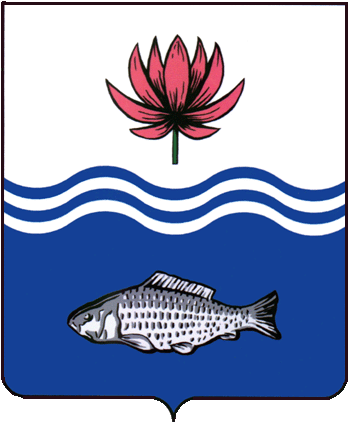 АДМИНИСТРАЦИЯ МО "ВОЛОДАРСКИЙ РАЙОН"АСТРАХАНСКОЙ ОБЛАСТИПОСТАНОВЛЕНИЕОб утверждении схемы расположения земельного участка, расположенного по адресу: Астраханская область, Володарский район, с. Сорочье, ул. Полевая, 7 на кадастровом плане территории Рассмотрев обращение администрации МО «Цветновский сельсовет», в соответствии со ст. ст. 11.3, 11.10 Земельного кодекса Российской Федерации,  Федеральным законом от 25.10.2001 № 137-ФЗ «О введении в действие  Земельного Кодекса Российской Федерации», администрация МО «Володарский район»ПОСТАНОВЛЯЕТ:1. Утвердить прилагаемую схему расположения земельного участка на кадастровом плане территории:площадь образуемого участка – 5664 кв.м;адрес: Российская Федерация, Астраханская область, Володарский район, с. Сорочье, ул. Полевая, 7;категория земель – земли населенных пунктов;территориальная зона – Зона рекреационного назначения (Р);основной вид разрешенного использования – Развлечения.2. Присвоить образуемому в соответствии с прилагаемой схемой расположения земельного участка на кадастровом плане территории земельному участку адрес: Российская Федерация, Астраханская область, Володарский район,                    с. Сорочье, ул. Полевая, 7.3. Администрации МО «Цветновский сельсовет»:3.1. Обеспечить выполнение кадастровых работ в целях образования земельного участка в соответствии с утвержденной схемой расположения земельного участка на кадастровом плане территории;3.2. Осуществить государственный кадастровый учет образованного земельного участка в соответствии с Федеральным законом от 13.07.2015 № 218-ФЗ «О государственной регистрации недвижимости».4.  Настоящее постановление действует два года со дня его подписания.5. Контроль за исполнением настоящего постановления оставляю за собой.И.о. заместителя главыпо оперативной работе      	                                                Р.Т. Мухамбетов           от 11.03.2022 г.N  324